   								มก.1.15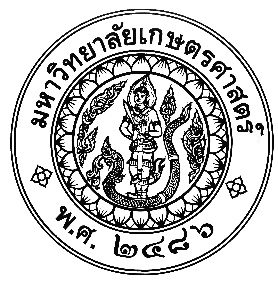 ที่  ศธ 0513. /  				                 ภาค............................................................... 							        คณะ.....................  มหาวิทยาลัยเกษตรศาสตร์ 							      วิทยาเขต.......................................................							      กรุงเทพฯ  10900					วันที่		เดือน		พ.ศ.   เรื่อง	ขอทราบรายชื่อกรรมการผู้ทรงคุณวุฒิเรียน	ประธานคณะกรรมการพิจารณาตำแหน่งทางวิชาการ		ข้าพเจ้า					ภาควิชา				คณะ					ได้เสนอขอกำหนดตำแหน่งทางวิชาการเป็น			  ผู้ช่วยศาสตราจารย์  ในสาขาวิชา			  รหัส					  รองศาสตราจารย์     ในสาขาวิชา			  รหัส					  ศาสตราจารย์          ในสาขาวิชา			  รหัส 					  ศาสตราจารย์ได้รับเงินเดือนขั้นสูง ในสาขาวิชา		  รหัส     	 		ขอแจ้งความประสงค์ เรื่อง การรับรู้ข้อมูลเกี่ยวกับการกำหนดตำแหน่งทางวิชาการ ดังนี้			  ประสงค์จะทราบรายชื่อกรรมการผู้ทรงคุณวุฒิที่อ่านผลงานของข้าพเจ้า			  ไม่ประสงค์จะทราบรายชื่อกรรมการผู้ทรงคุณวุฒิที่อ่านผลงานของข้าพเจ้า			      ไม่ว่ากรณีใด ๆ		จึงเรียนมาเพื่อโปรดทราบ						ขอแสดงความนับถือ				   (ลงชื่อ)									              (					)				ตำแหน่ง							